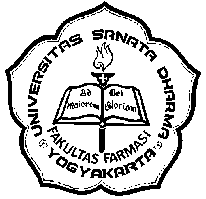 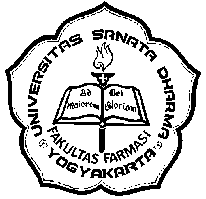 LEMBAR KETERANGAN PENELITIAN DENGAN HEWAN COBANama peneliti 		: ______________________________________________________NIM/NPP 		: ______________________________________________________Hewan coba yang digunakan:a. Jenis hewan coba 		: __________________________________________b. Galur 				: __________________________________________c. Jenis kelamin 			: __________________________________________d. Jumlah 				: __________________________________________e. Tempat asal hewan coba* 	: __________________________________________Lama Perlakuan 	: ______________________________________________________Lama Penelitian 	: ______________________________________________________Yogyakarta, _______________________Peneliti,_____________________________Keterangan:* apabila hewan coba berasal dari luar Laboratorium Hayati Imono maka peneliti wajib mencantumkan surat keterangan tempat asal pembelian hewan coba (bon pembelian hewan coba yang memuat keterangan asal tempat hewan coba)